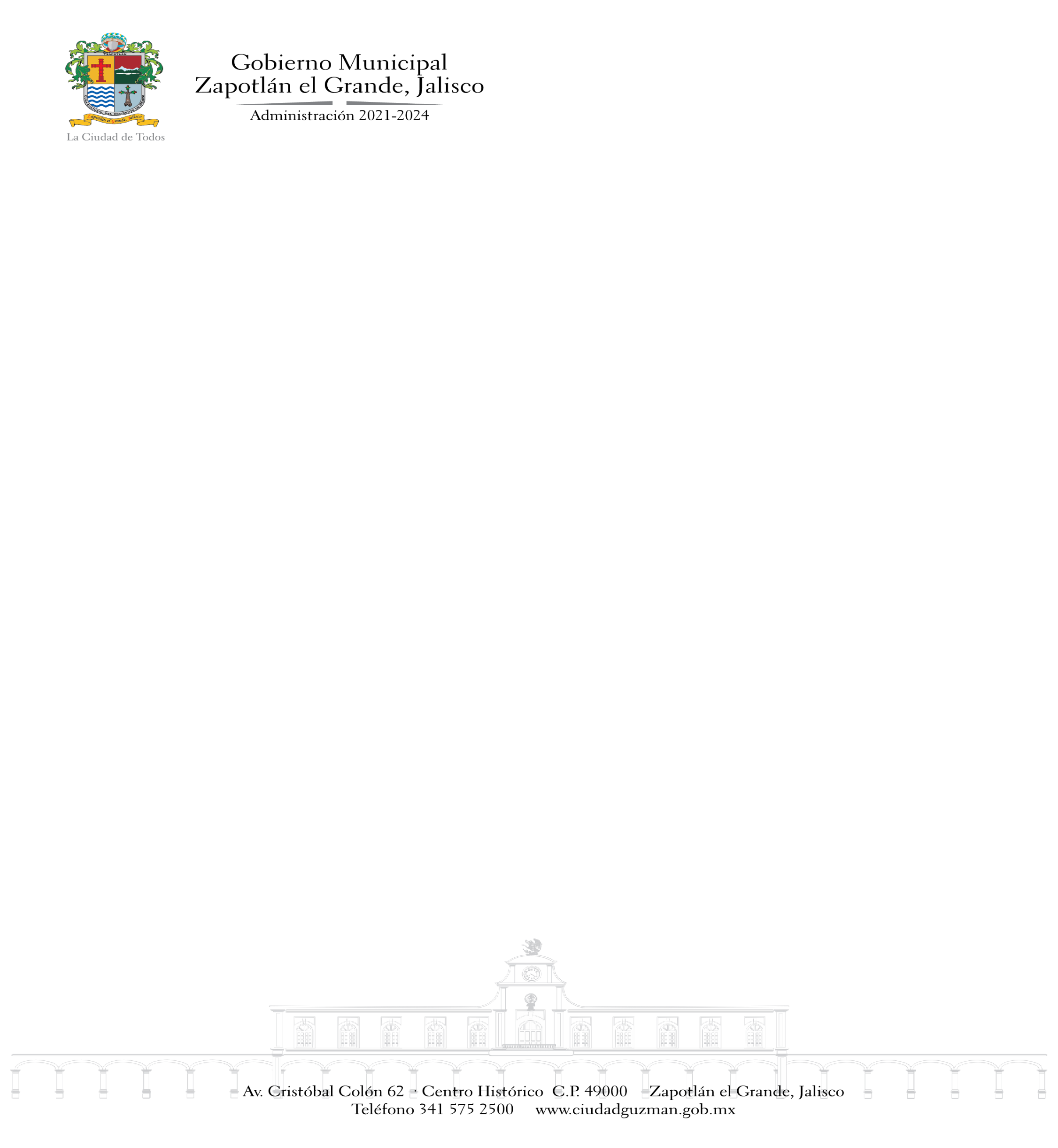 INFORME DE ACTIVIDADESAbril, Mayo Junio  2023.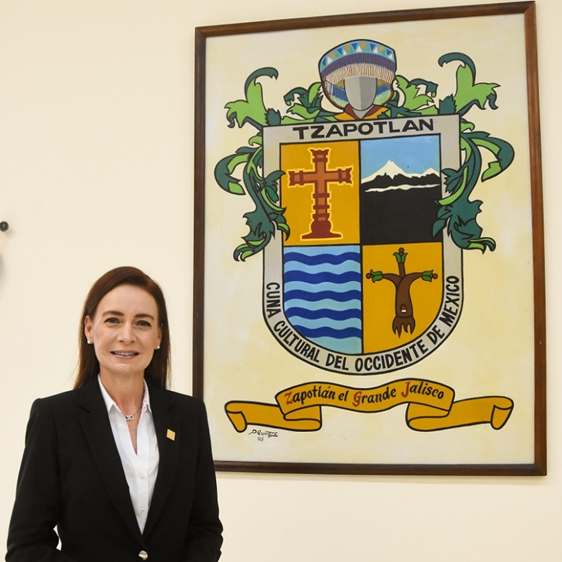 C. MÓNICA REYNOSO ROMEROREGIDORA POR EL PARTIDO DE HAGAMOS DEL HONORABLE AYUNTAMIENTO ZAPOTLÁN EL GRANDE JALISCO.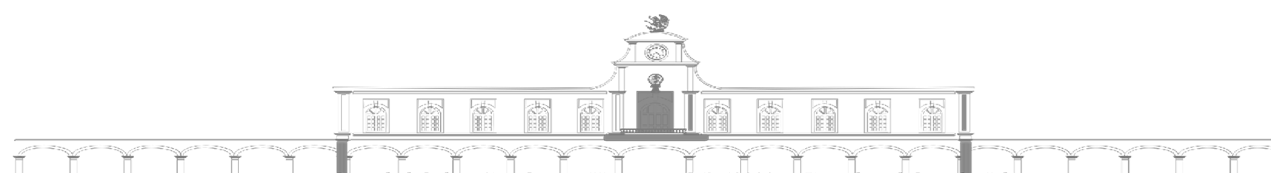 SESIONES ORDINARIAS DE AYUNTAMIENTO.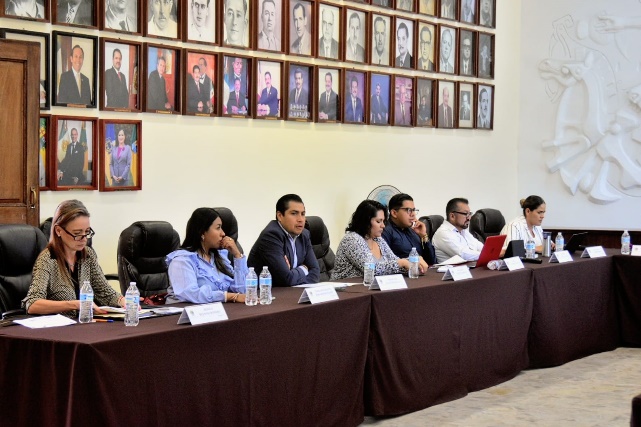 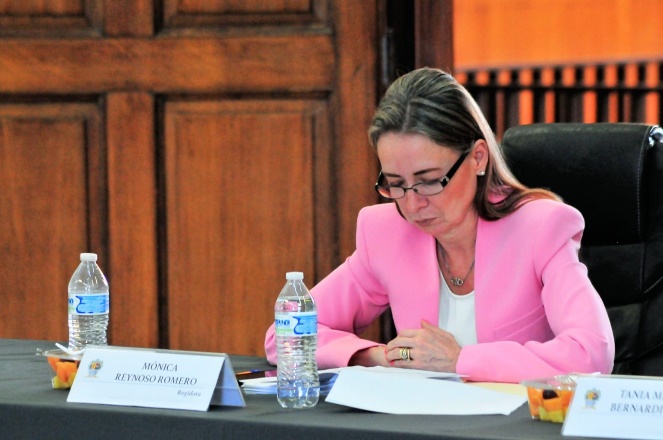 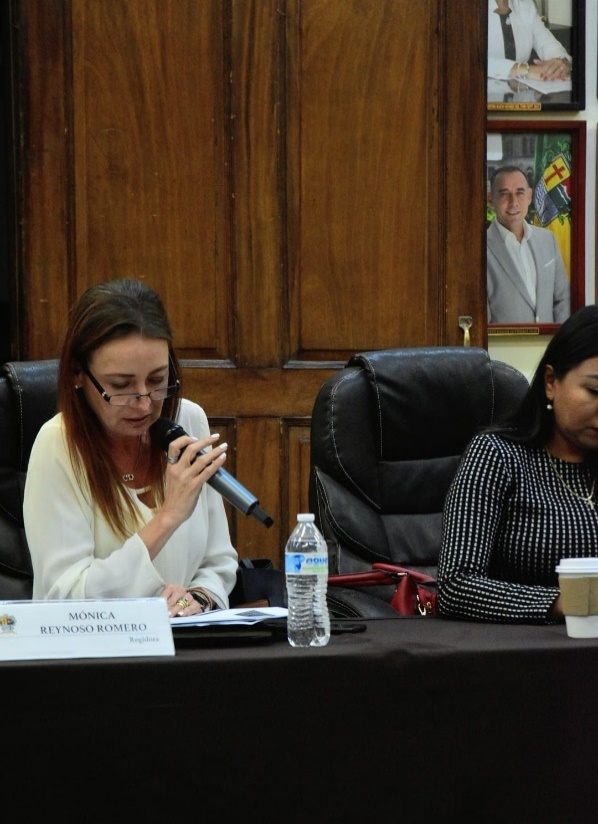 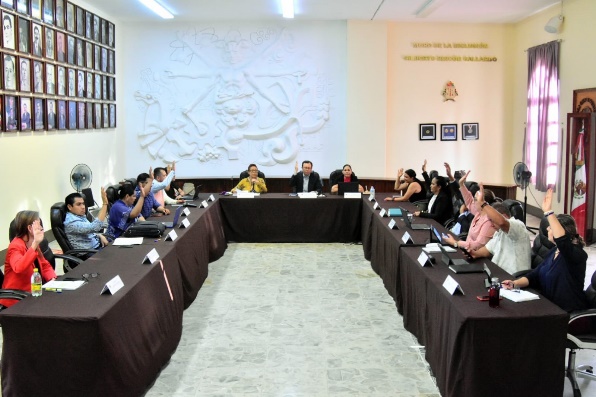 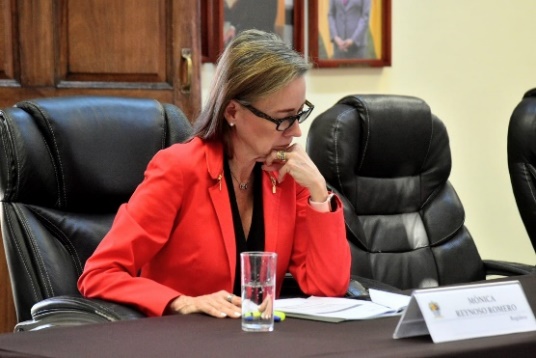 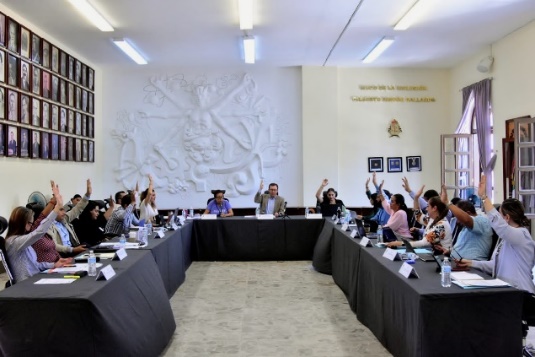 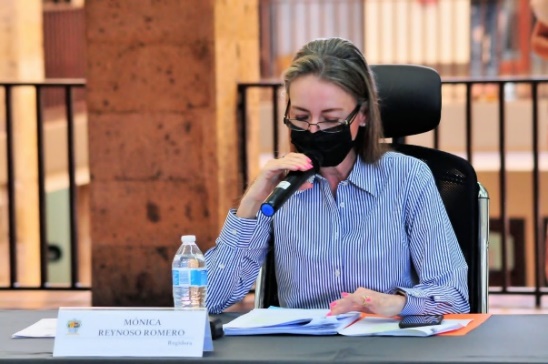 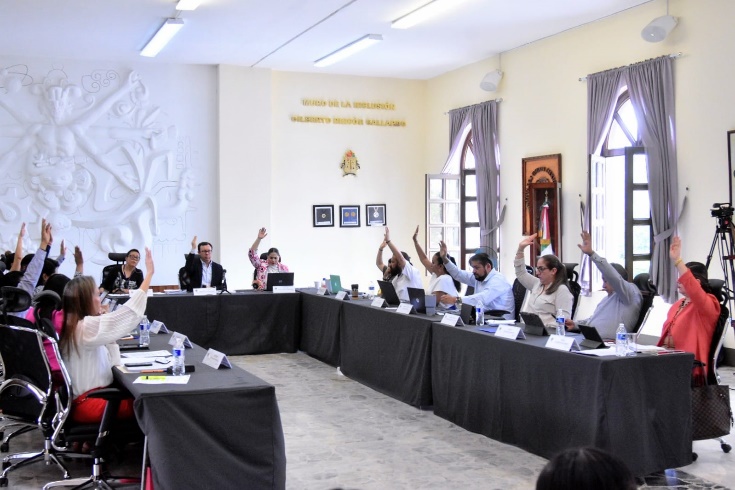 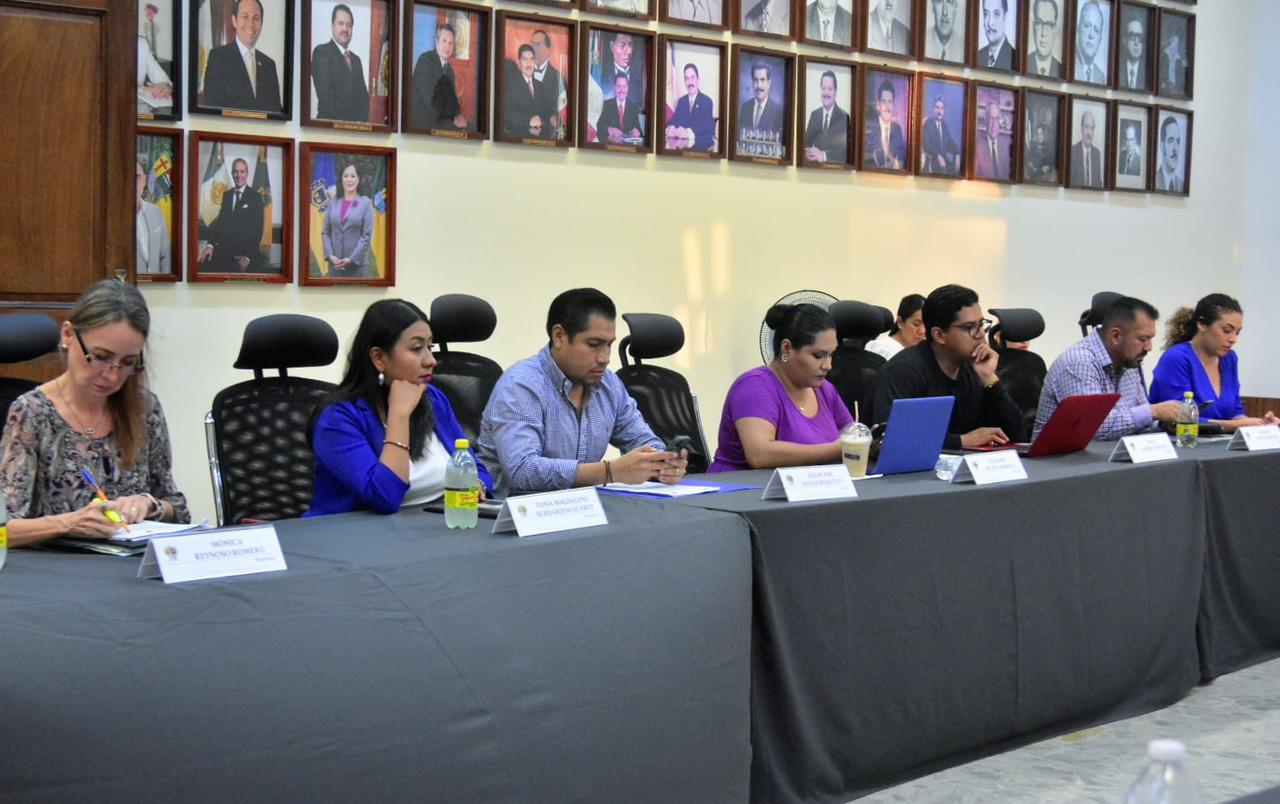 SESIÓNES SOLEMNESSe convocó a 02 Sesiones Solemnes de Ayuntamiento.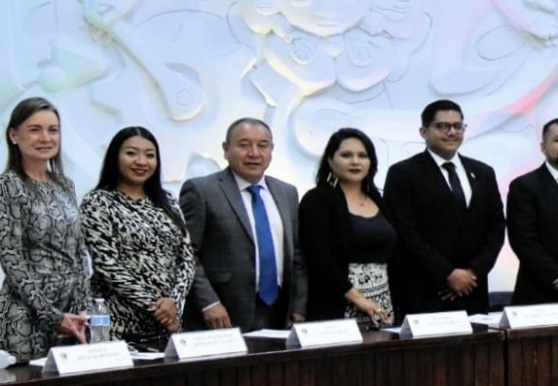 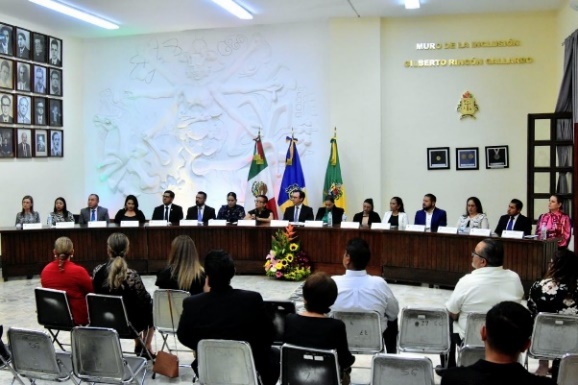 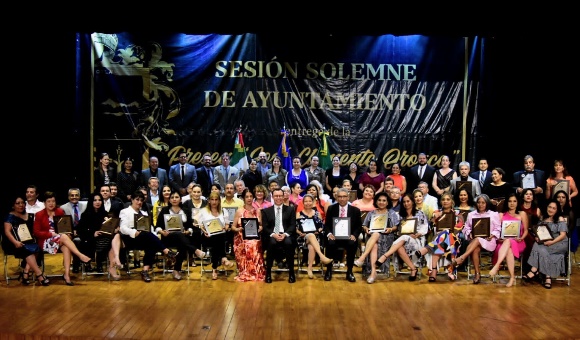 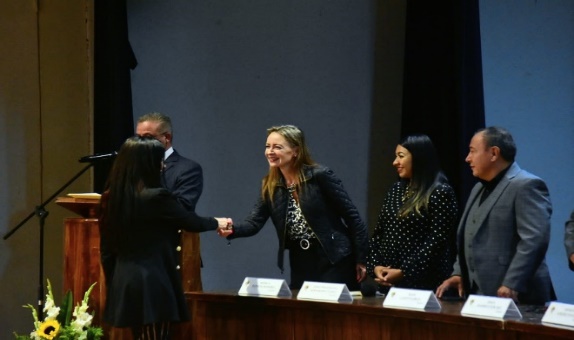 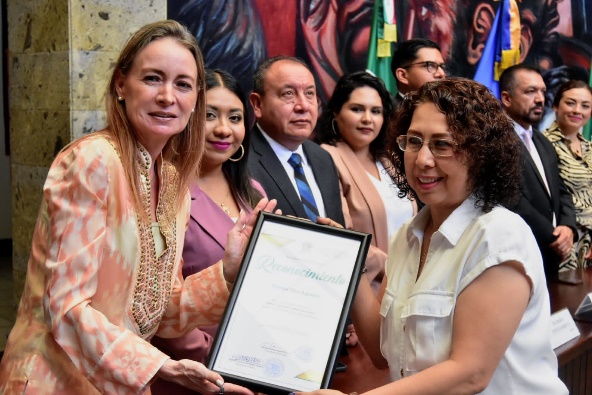 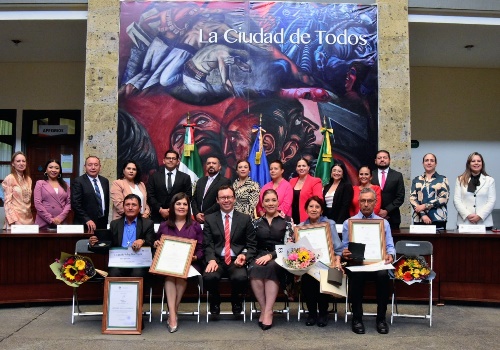 SESIONES DE LA COMISIÓN EDILICIA PERMANENTE DE ESTACIONAMIENTOS. 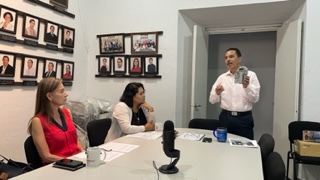 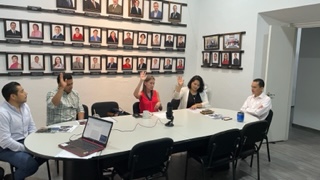 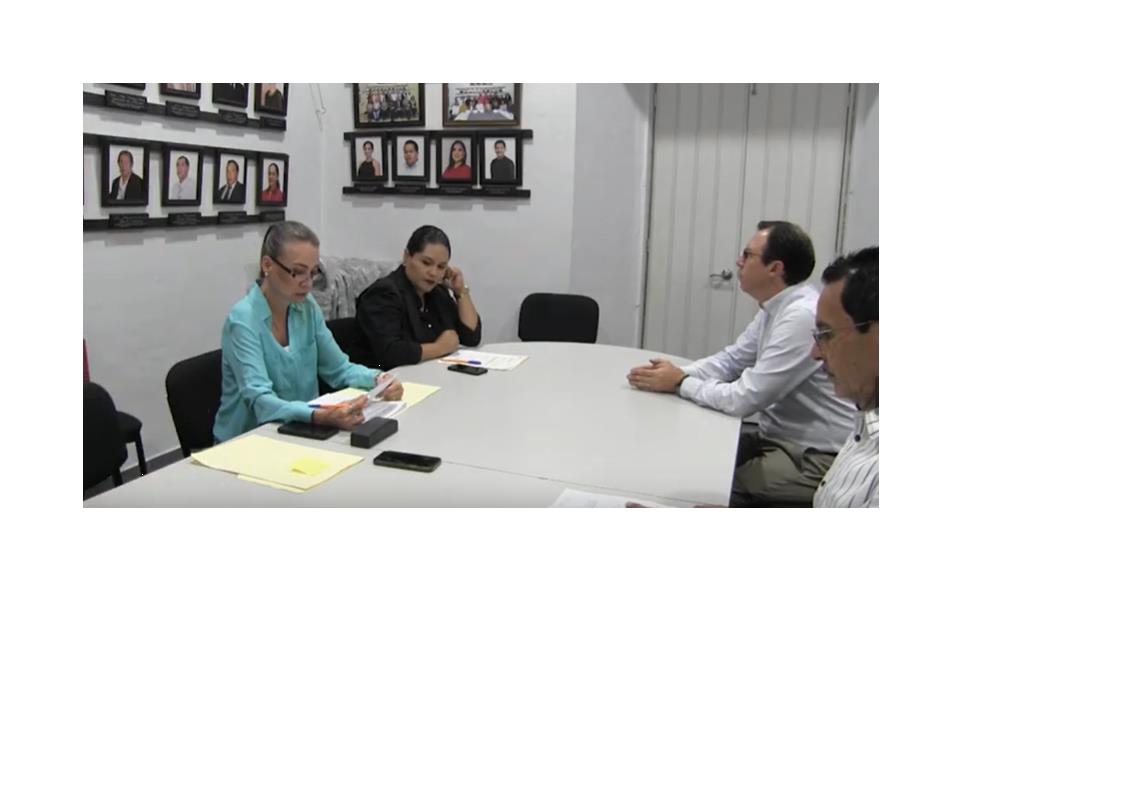 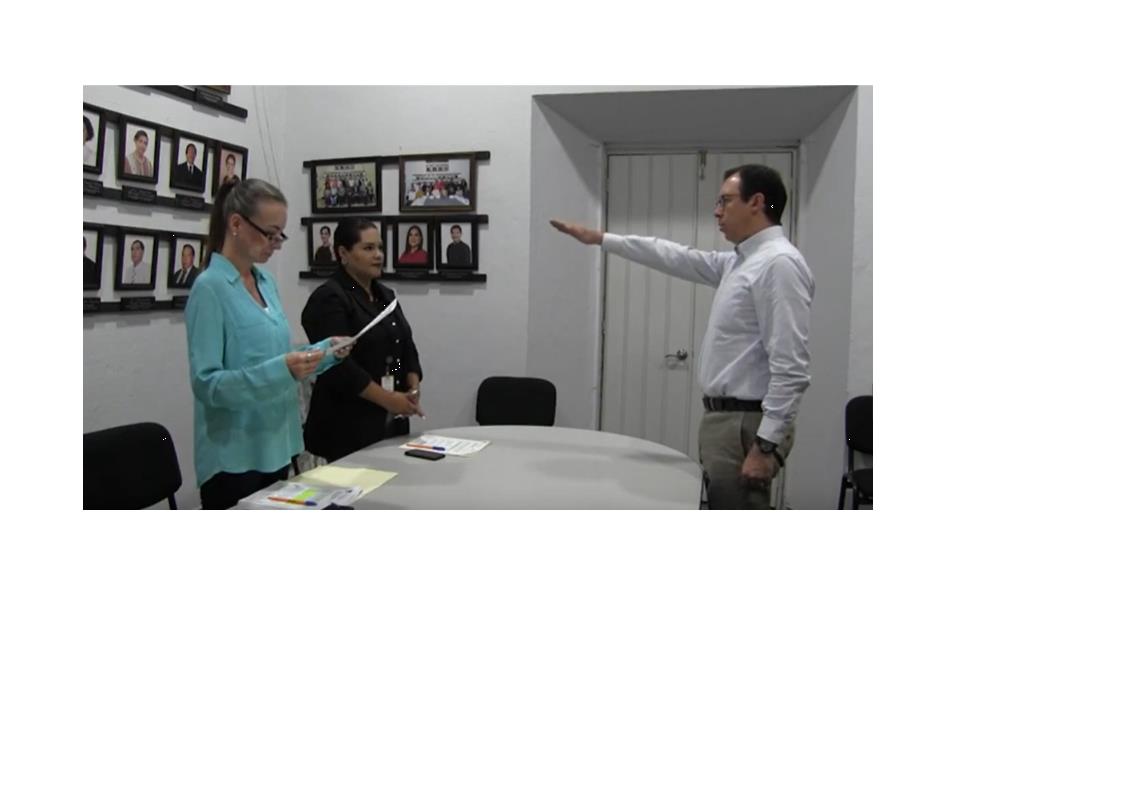 DIVERSAS CONVOCATORIAS, ACTIVIDADES Y EVENTOS POR DÍAS20 DE ABRILSESIÓN ORDINARIA DE CULTURA Y REGLAMENTOS  SALA DE ESTACIONOMETROS REVISIÓN DEL REGLAMENTO QUE CONTIENE LAS BASES PARA OTORGAR NOMINACIONES, PREMIOS, PRESEAS, RECONOCIMIENTOS Y ASIGNACIÓN DE ESPACIOS PÚBLICOS POR EL GOBIERNO MUNICIPAL DE ZAPOTLÁN EL GRANDE, JALISCO.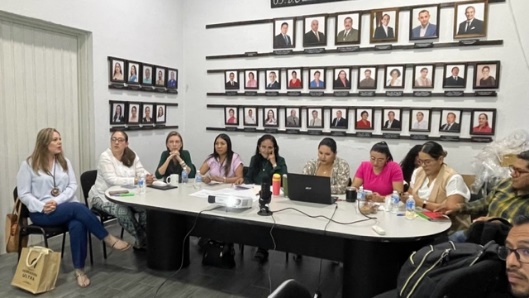 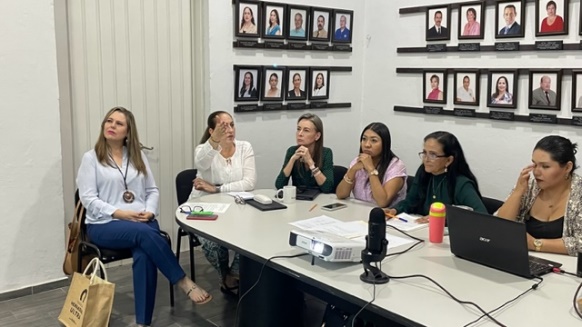 25 DE ABRILSESIÓN EXTRAORDINARIA AYUNTAMIENTO (INFANTIL)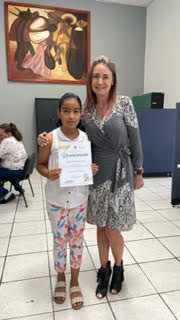 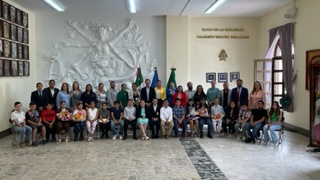 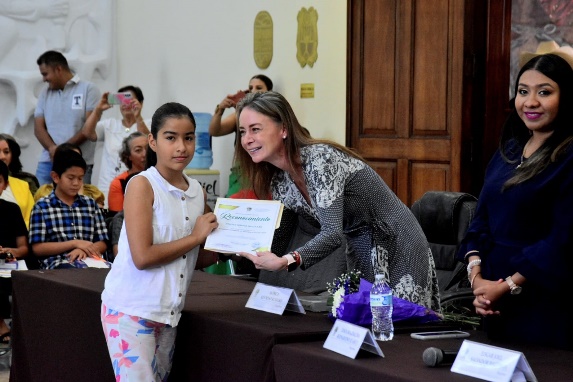 INFORME DEL RECTOR DR. JOSE GUADALUPE SALAZAR ESTRADA   DEL CENTRO UNIVERSITARIO DEL SUR 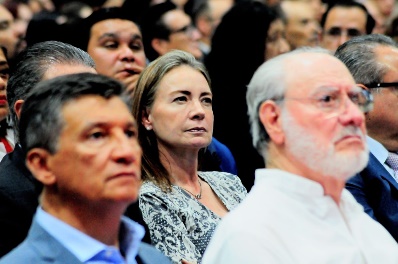 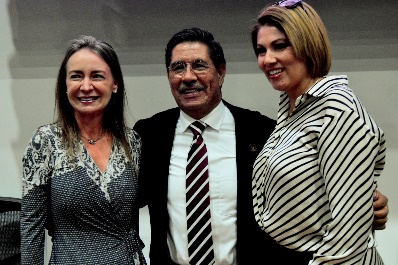 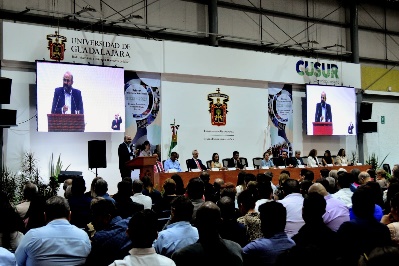 03 DE MAYOSESIÓN DE LA COMISIÓN DE HACIENDA PÚBLICA Y PATRIMONIO MUNICIPAL.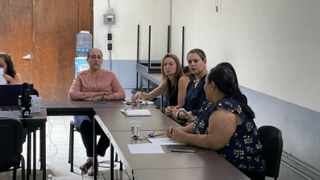 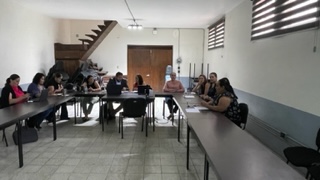 08 DE MAYOACTO CÍVICO. 270 ANIVERSARIOS DEL NATALICIO DE MIGUEL HIDALGO Y COSTILLA.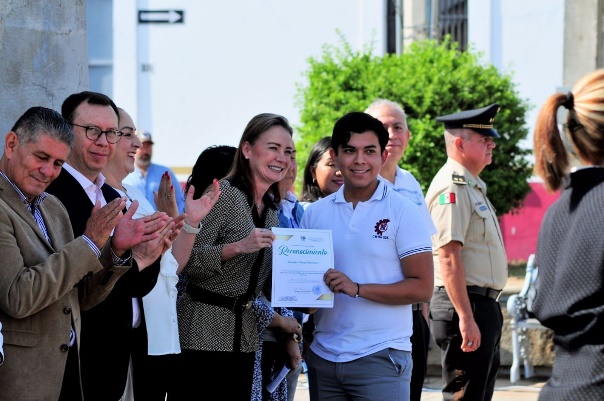 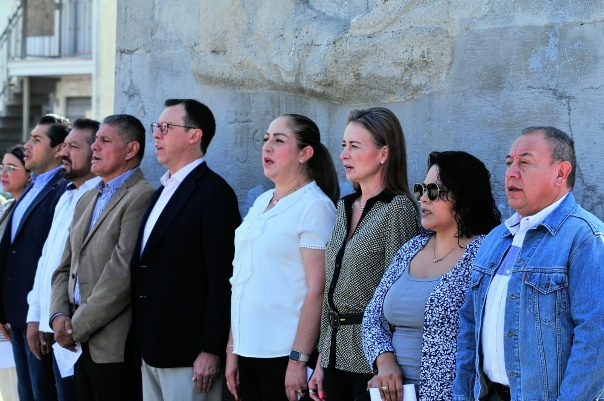 SESIÓN ORDINARIA DE LA JUNTA DE GOBIERNO DE OPD FERIA DE ZAPOTLÁN 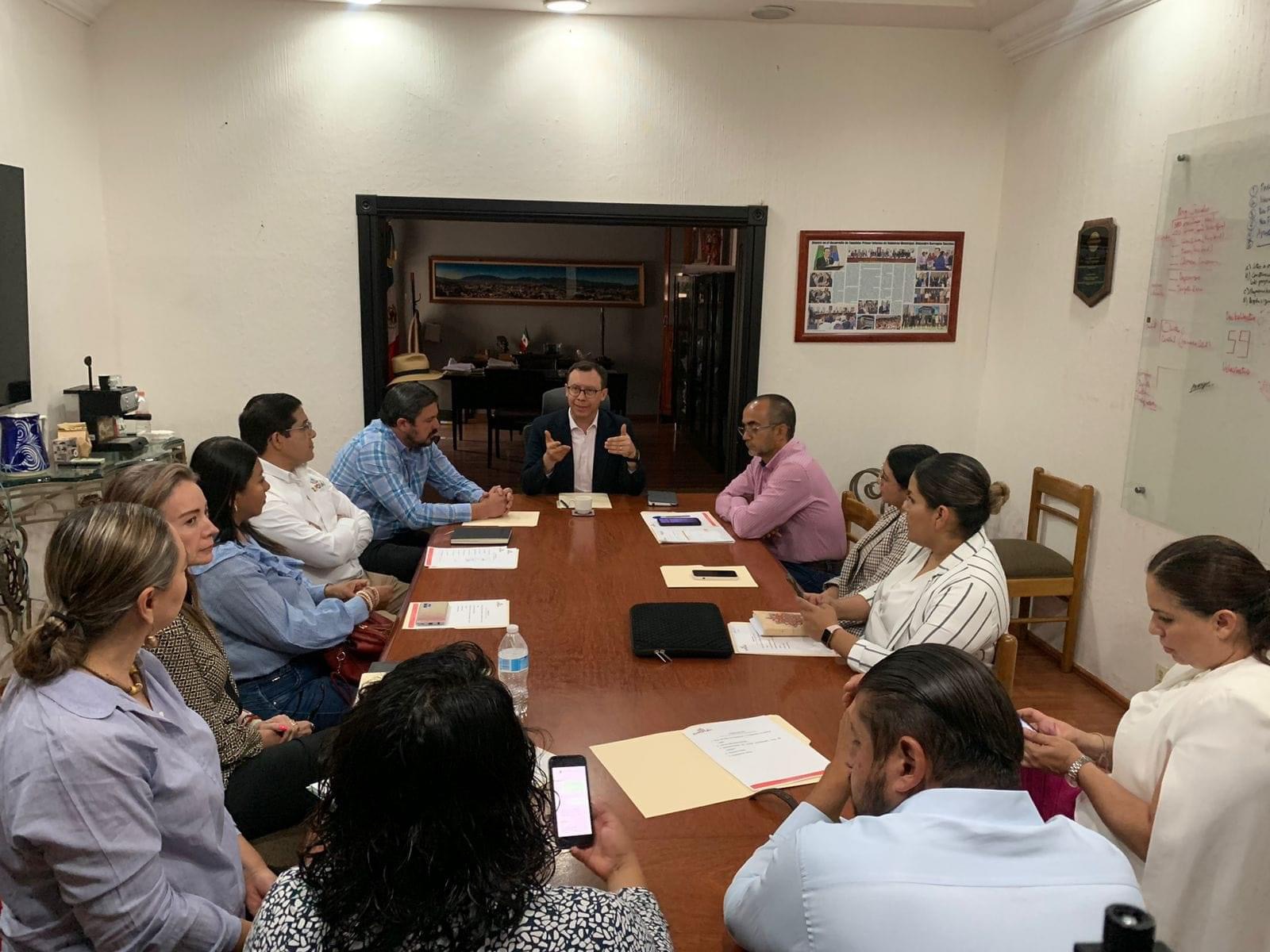 9 DE MAYOSESIÓN DE LA COMISIÓN DE REGLAMENTOS Y GOBERNACIÓN 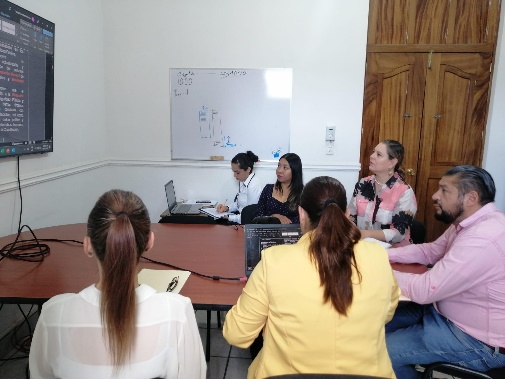 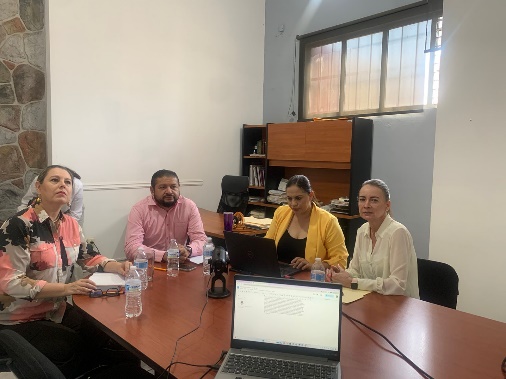 11 DE MAYOSESIÓN SOLEMNE DE AYUNTAMIENTO. ENTREGA DE LA PRESEA JOSÉ CLEMENTE OROZCO A LOS MAESTROS.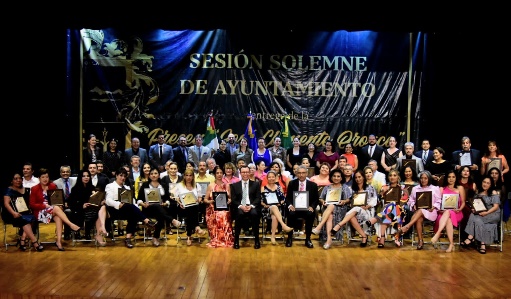 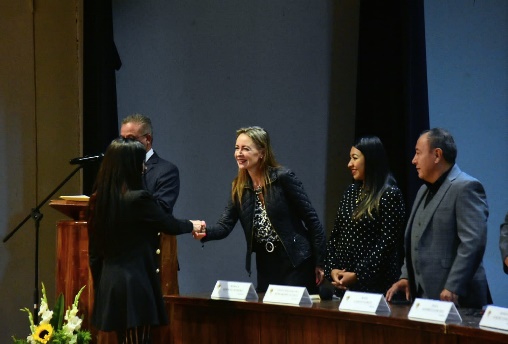 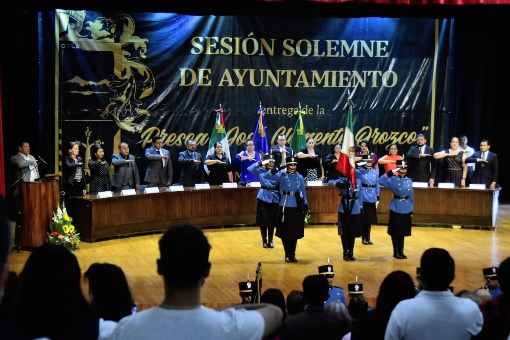 12 DE MAYOSESIÓN DE LA COMISIÓN DE HACIENDA PÚBLICA Y PATRIMONIO MUNICIPAL.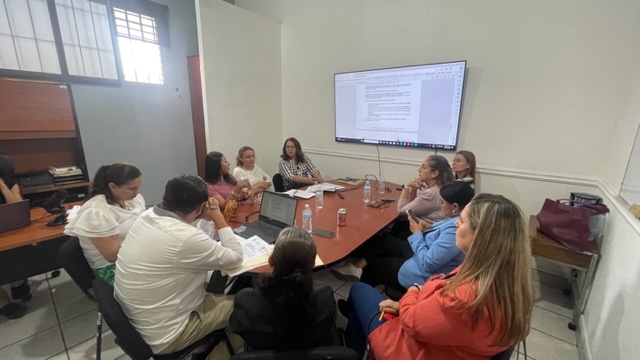 15 DE MAYOCONTINUACIÓN DE LA COMISIÓN DE HACIENDA PÚBLICA Y PATRIMONIO MUNICIPAL.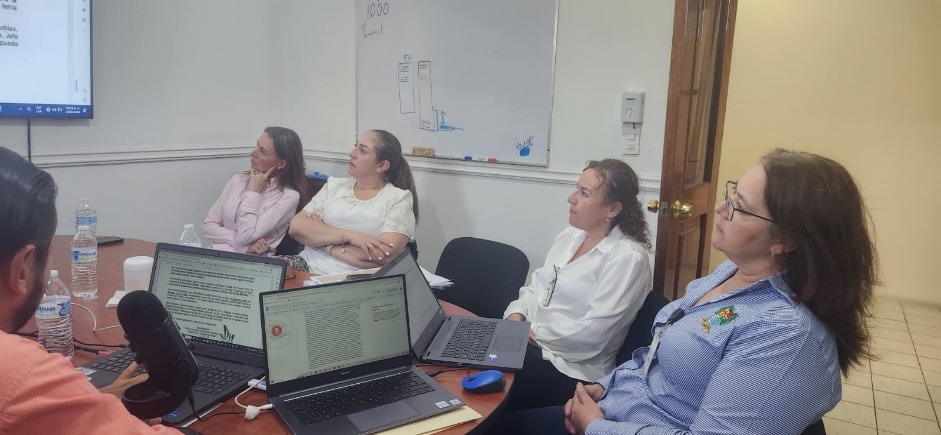 18 DE MAYOSESIÓN DE LA COMISIÓN EDILICIA DE OBRA PÚBLICA.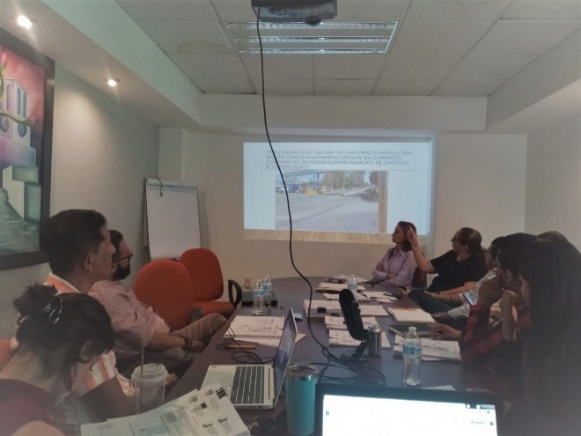 20 DE MAYO HOMENAJE DEL NATALICIO DEL BENEFACTOR FRANCISCO ARIAS Y CÁRDENAS CASA DE LA CULTURA 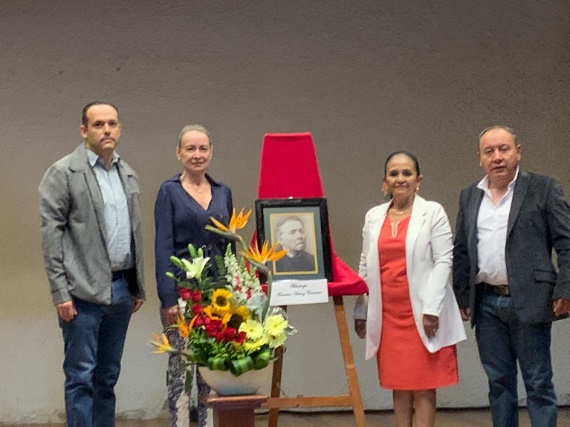 23 DE MAYOSESIÓN DE LA COMISIÓN DE MERCADOS.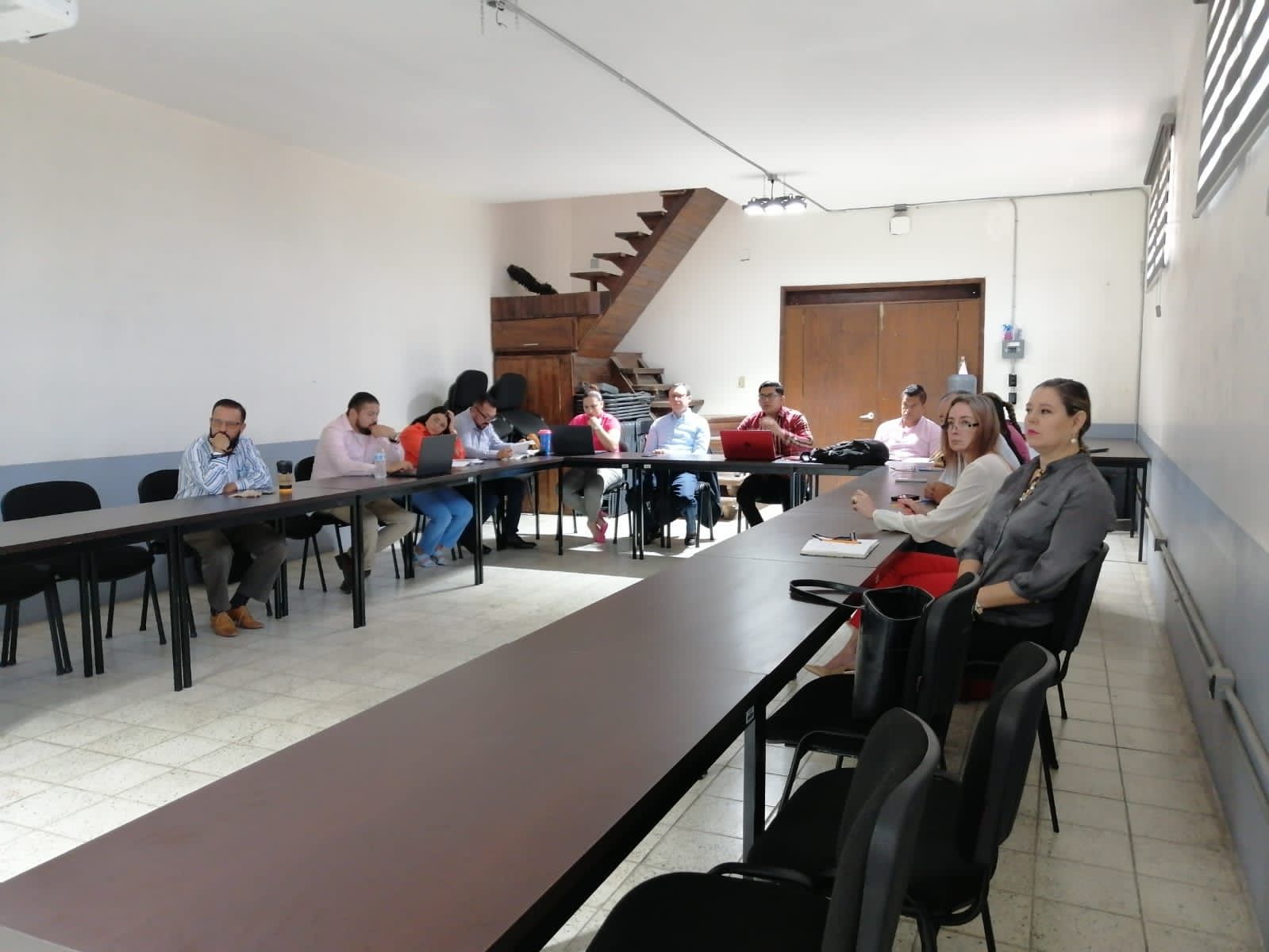 24 DE MAYOSESIÓN DE LA COMISIÓN DE REGLAMENTOS Y GOBERNACIÓN Y LA COMISIÓN DE ADMINISTRACIÓN 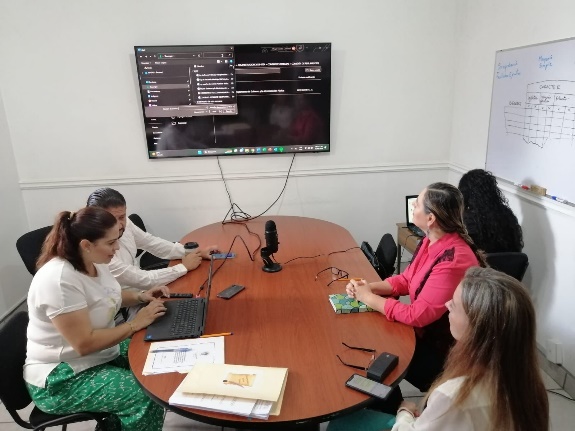 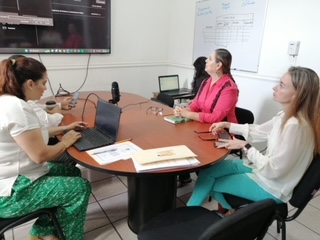 25 DE MAYOSESIÓN DE COMISIÓN DE DESARROLLO HUMANO, SALUD PÚBLICA E HIGIENE, Y LIMPIA ÁREAS VERDES MEDIO AMBIENTE Y ECOLOGÍA  26 DE MAYOSESIÓN ORDINARIA DE CULTURA Y REGLAMENTOS  SALA DE ESTACIONOMETROS REVISIÓN DEL REGLAMENTO QUE CONTIENE LAS BASES PARA OTORGAR NOMINACIONES, PREMIOS, PRESEAS, RECONOCIMIENTOS Y ASIGNACIÓN DE ESPACIOS PÚBLICOS POR EL GOBIERNO MUNICIPAL DE ZAPOTLÁN EL GRANDE, JALISCO.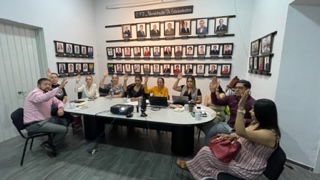 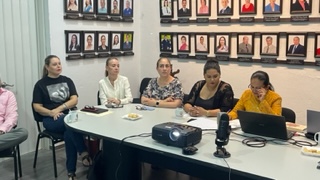 01 DE JUNIO SESIÓN DE LIMPIAS, ÁREAS VERDES MEDIO AMBIENTE Y ECOLOGÍA 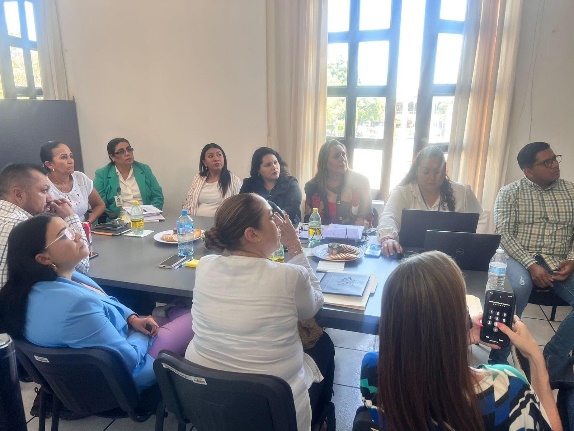 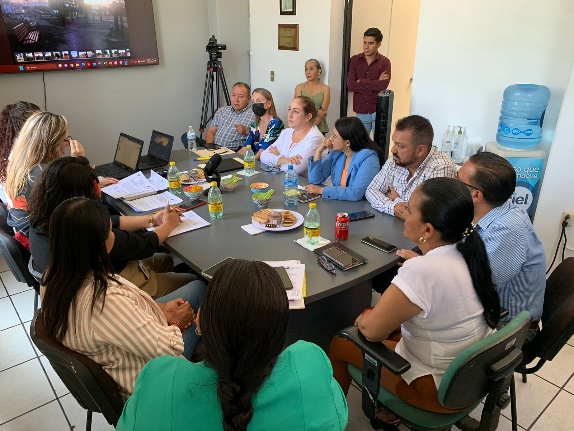 06 DE JUNIO SESIÓN ORDINARIA DE LA JUNTA DE GOBIERNO DE OPD FERIA DE ZAPOTLÁN 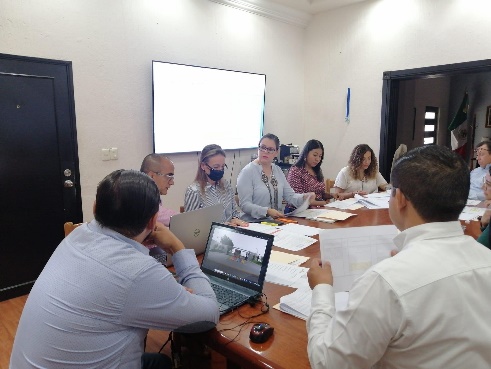 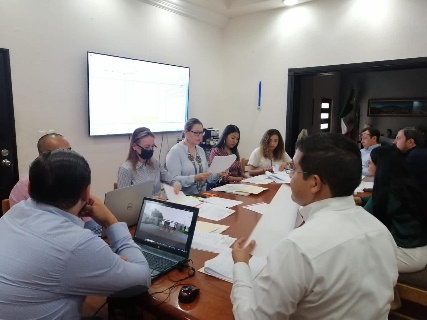 12 DE JUNIO SESIÓN DEL CONSEJO DE PROTECCIÓN CIVIL Y BOMBEROS CASA DE LA CULTURA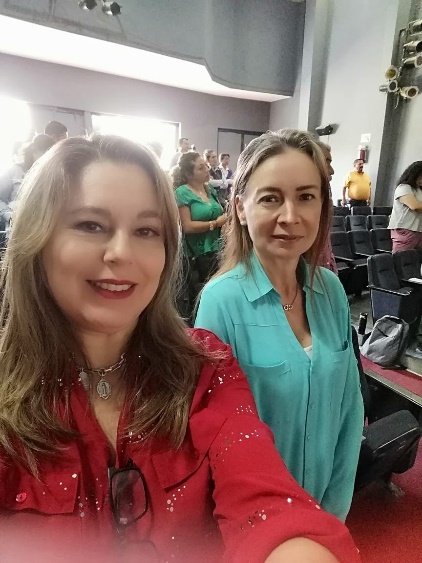 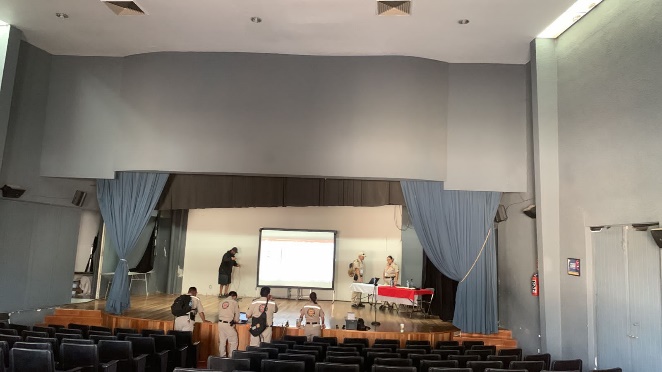 22 JUNIO SESIÓN DE OBRAS PÚBLICAS, PLANEACIÓN URBANA Y REGULARIZACIÓN DE LA TENENCIA DE LA TIERRA SALA DE PRESIDENCIA.27 DE JUNIO. SESIÓN DE LA COMISIÓN EDILICIA DE CULTURA, EDUCACIÓN Y FESTIVIDADES CÍVICAS.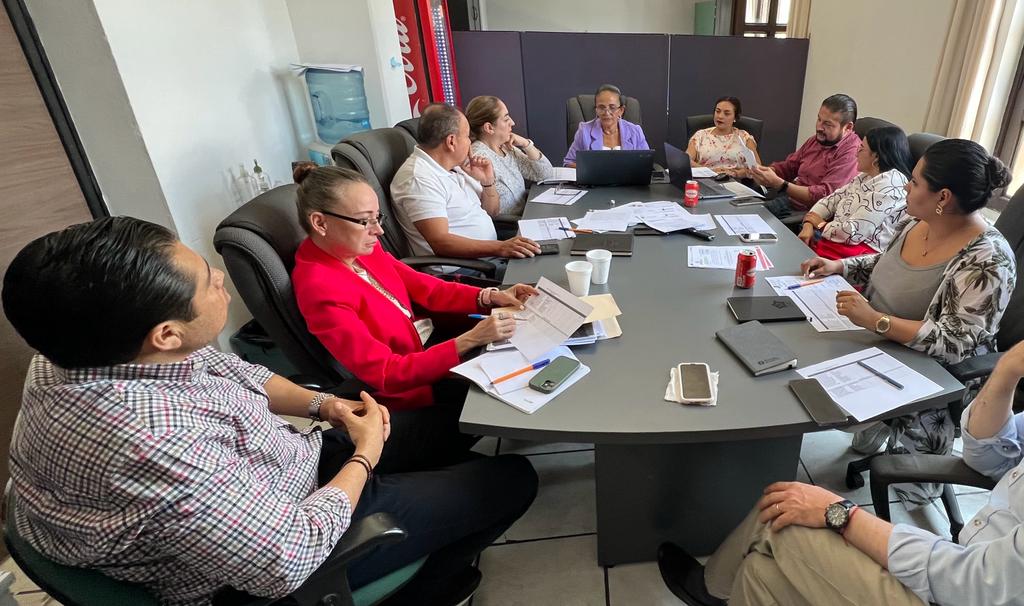 27 SESIÓN DE OBRAS PÚBLICAS, PLANEACIÓN URBANA Y REGULARIZACIÓN DE LA TENENCIA DE LA TIERRA SALA DE PRESIDENCIA.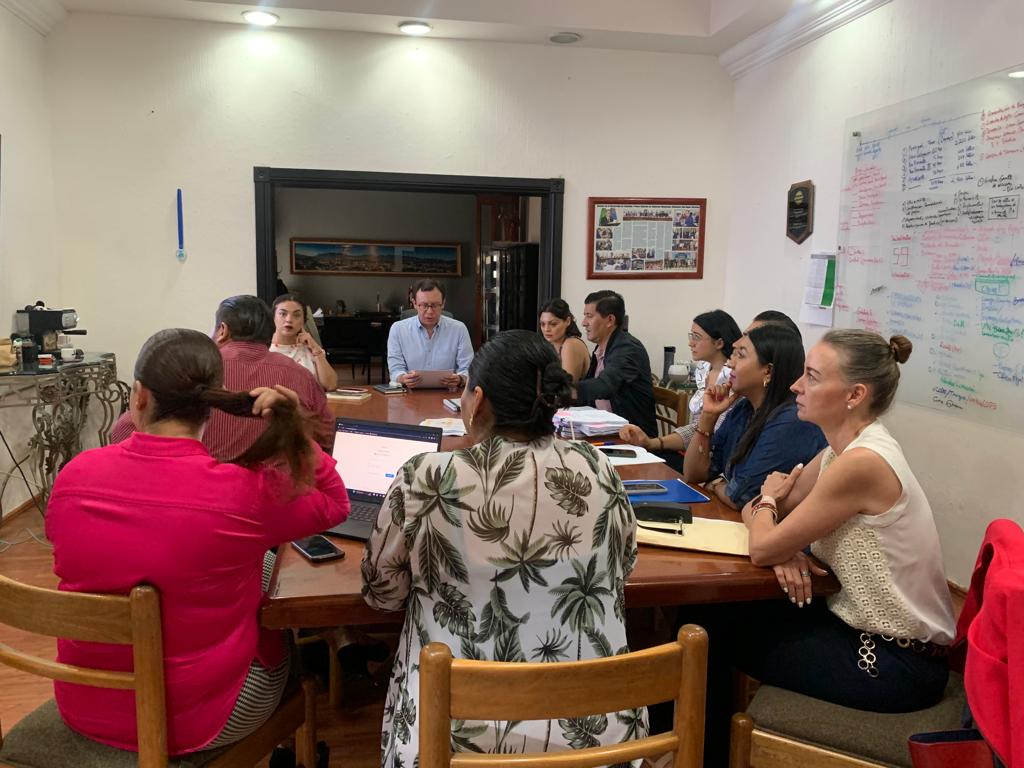 INICIATIVAS PRESENTADAS ANTE EL PLENO DEL AYUNTAMIENTO.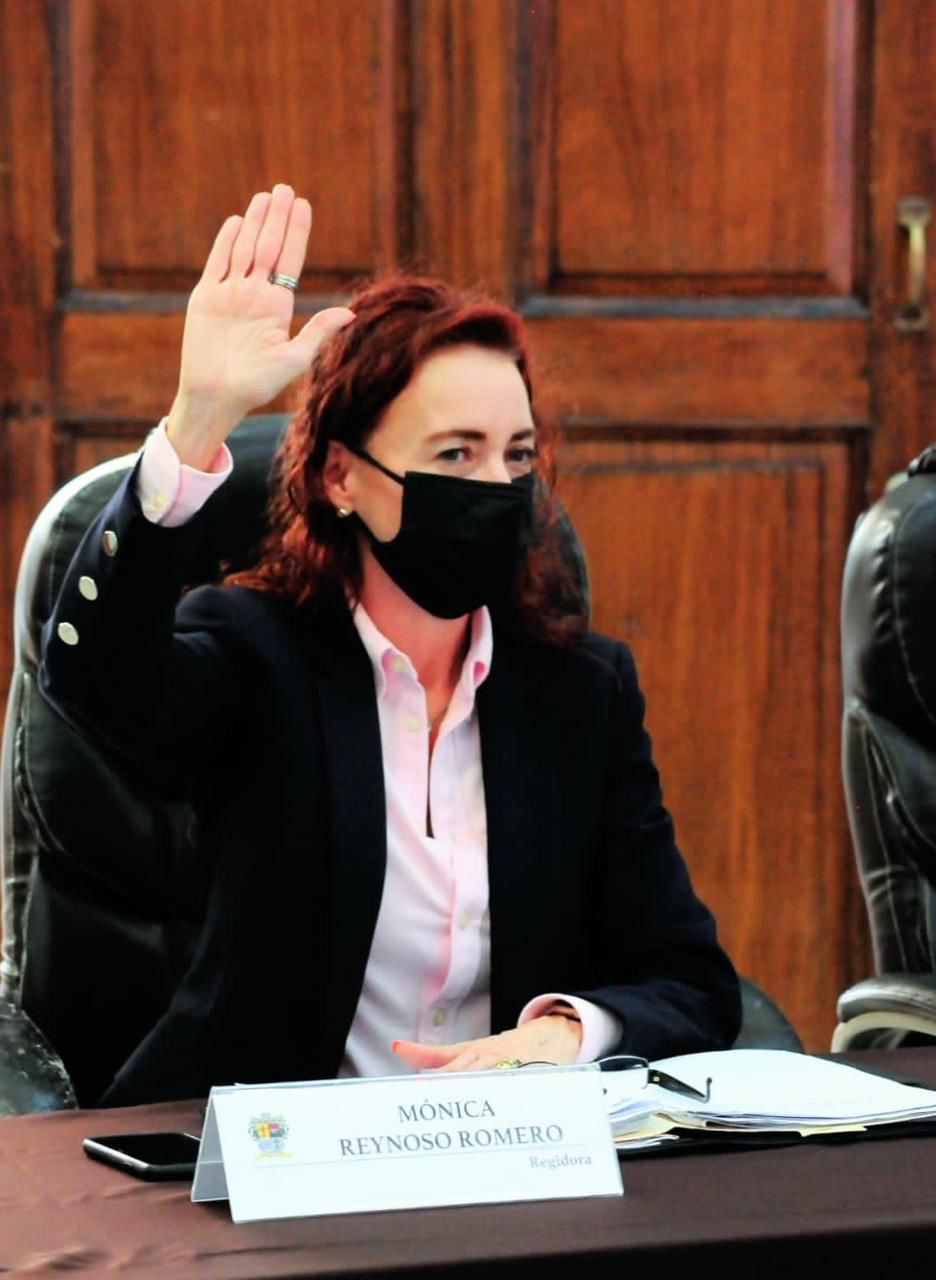 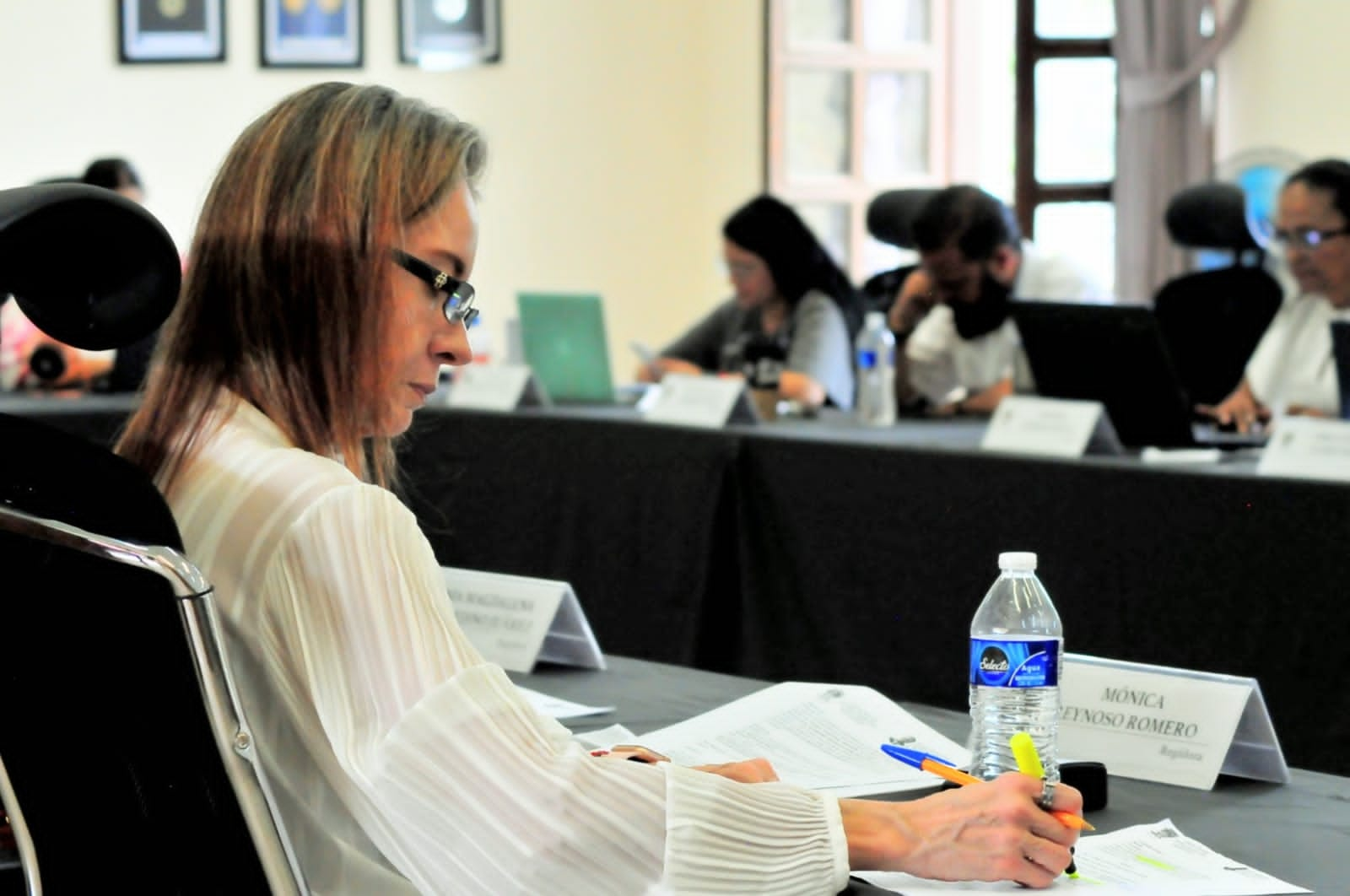 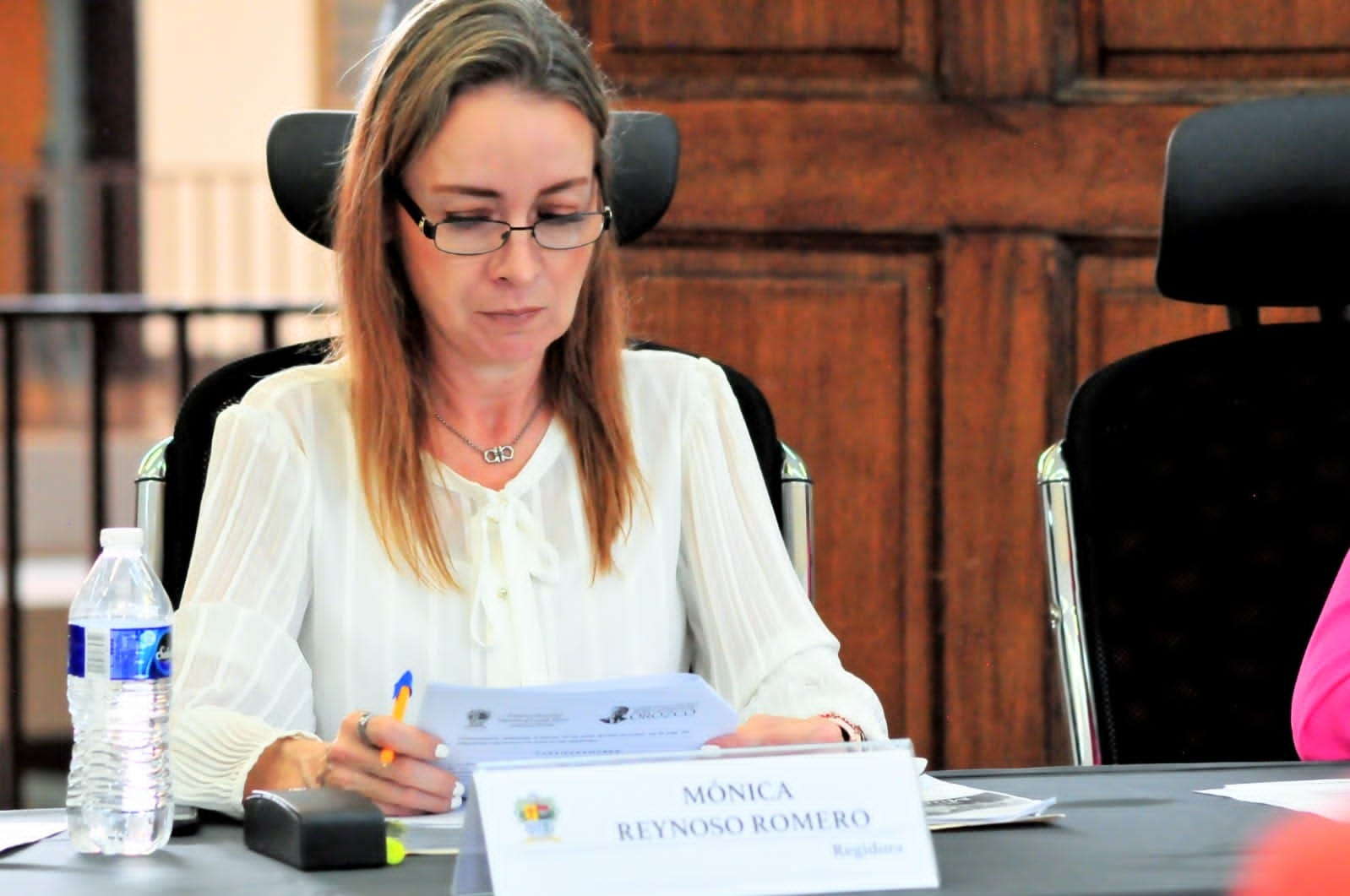 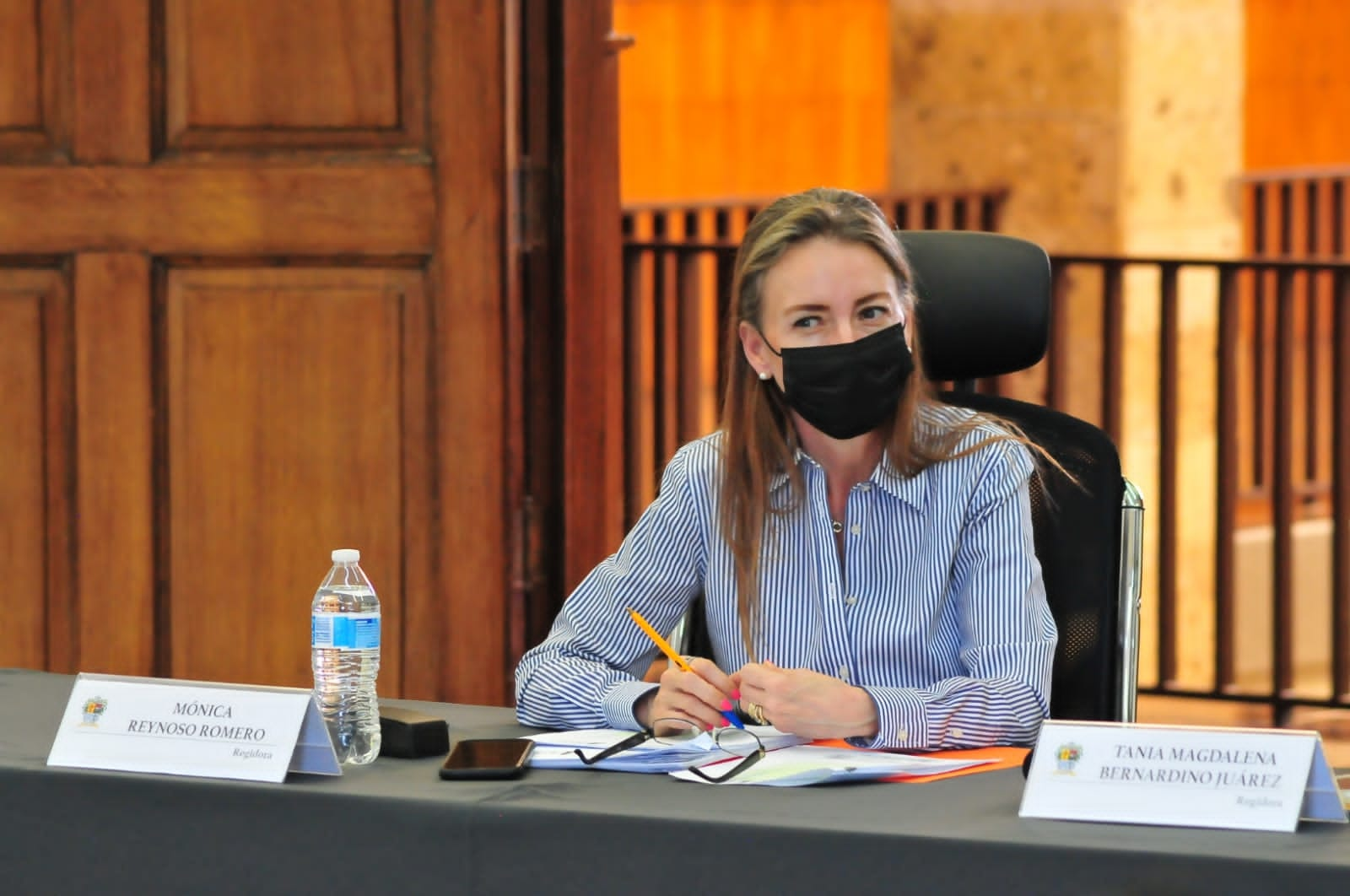 A T E N T A M E N T E“2023, AÑO DEL 140 ANIVERSARIO DEL NATALICIO DE JOSÉ CLEMENTE OROZCO”“2023, AÑO DEL BICENTENARIO DEL NACINIENTO DEL ESTADO LIBRE Y SOBERANO DE JALISCO”CIUDAD GUZMÁN, MUNICIPIO DE ZAPOTLÁN EL GRANDE, JALISCO, 07 DE JULIO DEL AÑO 2023.REGIDORA MONICA REYNOSO ROMEROREGIDORA PRESIDENTA DE LA COMISION EDILICIA PERMANENTE DE ESTACIONAMIENTOSSE CONVOCARON  A 3 SESIONES DE AYUNTAMIENTO ORDINARIAS.SE CONVOCARON  A 3 SESIONES DE AYUNTAMIENTO ORDINARIAS.SE CONVOCARON  A 3 SESIONES DE AYUNTAMIENTO ORDINARIAS.SE CONVOCARON  A 3 SESIONES DE AYUNTAMIENTO ORDINARIAS.FECHATIPO DE SESIÓNLUGARHORA20 – Abril - 2023Ordinaria No. 32Sala de cabildo13:00 Horas19 - Mayo - 2023Ordinaria No. 33Sala de cabildo 10:00 Horas06 – Junio – 2023Ordinaria No. 34Sala de cabildo10:00 Horas 28 – Junio – 2023Ordinaria No. 35Sala de cabildoAl término de la extraordinaria 59 SESIONES EXTRAORDINARIAS DE AYUNTAMIENTOSe convocó a 07 Sesiones de Ayuntamiento Extraordinarias.SESIONES EXTRAORDINARIAS DE AYUNTAMIENTOSe convocó a 07 Sesiones de Ayuntamiento Extraordinarias.SESIONES EXTRAORDINARIAS DE AYUNTAMIENTOSe convocó a 07 Sesiones de Ayuntamiento Extraordinarias.SESIONES EXTRAORDINARIAS DE AYUNTAMIENTOSe convocó a 07 Sesiones de Ayuntamiento Extraordinarias.FECHATIPO DE SESIÓNLUGARHORA03 – Abril - 2023 Extraordinaria No. 49Sala de cabildo20:00 horas25 – Abril - 2023Extraordinaria No. 50 Sala de cabildo 10:00 hora 03 – Mayo - 2023Extraordinaria No. 51Sala de cabildo18:00 horas 08 – Mayo - 2023Extraordinaria No. 52Sala de cabildo10:00 horas 19 – Mayo - 2023Extraordinaria No. 53Sala de Cabildo 9:30 horas 23 – Mayo - 2023Extraordinaria No. 54Sala de Cabildo10:00 horas29 – Mayo - 2023Extraordinaria No. 55Sala de Cabildo10:00 horas 20 – JUNIO – 2023Extraordinaria No. 58Sala de Cabildo19:00 horas28 – JUNIO – 2023Extraordinaria No. 59Sala de Cabildo9:00 horasFECHATIPO DE SESION LUGAR HORA19 – Abril - 2023Solemne No. 24Sala de cabildo.20:00 Horas 11 – Mayo - 2023Solemne No. 25Auditorio del centro cultural José Rolón18:00 Horas 29 – Junio - 2023Solemne No. 26Patio de presidencia.12:00 Horas FECHASESIONLUGARHORA18 del mes de Abril 2023Ordinaria No. 8.1Sala de Estacionometros11:00 a.m.30 del mes de Junio  2023Ordinaria No. 9Sala de Estacionometros10:00 a.m.INICIATIVASFECHAINICIATIVA DE ACUERDO ECONOMICO A EFECTO DE QUE LA ENCARGADA DE LA HACIENDA MUNICIPAL COMPAREZCA ANTE ESTE PLENO A RENDIR UN INFORME INTEGRAL DEL PROCESO PARA RECUPERAR VÍA PARTICIPACIONES FEDERALES LOS 6,700,000.00, INCREMENTO AL SUBSIDIO OTORGADO EN EL AÑO 2022 AL OPD DIF PARA SOLVENTAR LA VALIDACIÓN DEL ISR PARTICIPABLEPresentada en Sesión Ordinaria No. 33 de fecha 19 de mayo del 2023 en el punto número 7 del orden del día INICIATIVA DE ACUERDO ECONOMICO QUE PROPONE, LA IMPLEMENTACION DEL PROGRAMA DENOMINADO SENDEROS SEGUROS PARA CENTROS EDUCATIVOS, VIAS VERDES, PARQUES RECREATIVOS Y ESPACIOS DE CONVIVENCIA FAMILIAR DESDE UN ENFOQUE DE PERSPECTIVA DE GENERO ASÍ COMO LA IMPLEMENTACION DE ACCIONES IMPERATIVAS PARA INHIBIR LA VENTA DE BEBIDAS ALCOHOLICAS EN LOS PERIMETROS CERCANOS A ESTOSPresentada en Sesión Ordinaria No. 34 de fecha 06 de junio del 2023 en el punto número 5 del orden del día 